PUBLICZNA SZKOŁA PODSTAWOWA nr 15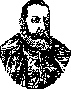 im. Jana Kochanowskiego58 – 309 Wałbrzych, ul. Hirszfelda 1tel. 074 841 51 89sekretariat@psp15.edu.plWidziałem dalej dzięki temu, że stałem na barkach gigantów.Izaak Newton-----------------------------------------------------------------------------------------------------------------Regulamin MATEMATICA APPLICATAPOWIATOWY KONKURS INTERDYSCYPLINARNYOrganizatorPowiatowy konkurs interdyscyplinarny „Matematica Applicata”, zwany dalej Konkursem, organizowany jest przez Publiczną Szkołę Podstawową nr 15 w Wałbrzychu.AdresatKonkurs przeznaczony jest dla uczniów szkół podstawowych powiatu wałbrzyskiego, którzy wykazują szczególne zainteresowania naukami ścisłymi i przyrodniczymi. W uzasadnionych przypadkach, organizatorzy mogą udzielić zgody na udział uczniów ze szkoły spoza wymienionego powiatu.Cel KonkursuWskazanie praktycznego wykorzystania matematyki w innych dziedzinach wiedzy, a w szczególności w fizyce, chemii, biologii, geografii, informatyce.Poszerzanie zainteresowań naukami ścisłymi i przyrodniczymi.Rozwijanie potencjału intelektualnego uczniów.Pobudzanie do kreatywnego rozwiązywania problemów.Tworzenie spójnego, interdyscyplinarnego modelu wiedzy uczniów.Wdrażanie uczniów do samodoskonalenia.Promowanie pracy zespołowej i zasad Fair Play.Przebieg KonkursuKonkurs organizowany jest w trzech etapach. Termin zgłoszenia, wzór karty zgłoszenia, terminy poszczególnych etapów oraz adresy kontaktowe znajdują się w załącznikach do regulaminu ogłoszonych dla danego roku.Etap pierwszyTen etap przebiega w macierzystej szkole ucznia. Szkoła, która uczestniczy we współzawodnictwie organizuje wewnętrzne eliminacje i na ich podstawie wyłania czteroosobową drużynę. Informacje o składzie drużyny (imiona i nazwiska uczniów), dane jej opiekuna (imię i nazwisko) oraz liczbę uczniów, którzy wzięli udział w pierwszym etapie Konkursu należy przesłać na adres organizatora w terminie wskazanym w załączniku.Etap drugiDruga, pisemna część Konkursu jest przeprowadzana w Publicznej Szkole Podstawowej nr 15 w Wałbrzychu, zgodnie z terminem wskazanym w załączniku.Uczniowie przez 60 minut samodzielnie rozwiązują zadania.Zdobyte przez uczniów punkty są liczone do klasyfikacji indywidualnej oraz drużynowej (suma punktów uzyskanych przez uczniów reprezentujących daną szkołę).W II etapie uczeń może zdobyć maksymalnie 25 punktów (drużyna - 100 punktów).W ciągu tygodnia od zakończenia drugiego etapu, organizatorzy umieszczą wyniki Konkursu na stronie internetowej oraz prześlą je drogą e-mailową do wszystkich placówek, które wzięły udział we współzawodnictwie.Do trzeciego etapu zmagań zakwalifikowanych zostaje pięć drużyn - zwycięzca poprzedniej edycji oraz cztery drużyny z najlepszymi wynikami. W przypadku rezygnacji z udziału w zmaganiach drużyny posiadającej puchar, do trzeciego etapu przechodzi pięć najlepszych drużyn.Etap trzeci – finałTrzeci etap Konkursu jest organizowany w Publicznej Szkole Podstawowej nr 15 w Wałbrzychu w dniu  wskazanym w załączniku do regulaminu.Zaleca się, aby skład drużyn pozostawał niezmienny w II i III etapie Konkursu. Zmiana składu możliwa jest tylko w wyjątkowych sytuacjach.  Podczas współzawodnictwa, czteroosobowe drużyny wykonują praktyczne zadania wymagające logicznego i kreatywnego myślenia.Każde zadanie jest oceniane przez Komisję w trakcie Konkursu. W III etapie można zdobyć maksymalnie 100 punktów.Klasyfikacja drużynowa zostaje ustalona przez Komisję na podstawie sumy punktów uzyskanych przez drużynę w II i III etapie Konkursu.Zwycięzcą Konkursu może być tylko jedna drużyna. W sytuacji, gdy najlepsze reprezentacje szkół uzyskają taką samą liczbę punktów, zostaje zorganizowana dogrywka pomiędzy tymi zespołami (bez dodatkowej punktacji).Ogłoszenie wynikówDecyzją Komisji, ogłoszenie wyników Konkursu i uroczyste wręczenie nagród i dyplomów odbywa się po zakończeniu trzeciego etapu Konkursu w Publicznej Szkole Podstawowej nr 15 w Wałbrzychu.Wyniki zmagań są publikowane na stronie internetowej szkoły w ciągu tygodnia od zakończenia Konkursu.Zasady uczestnictwa w KonkursieKonkurs przeprowadza Komisja Konkursowa Publicznej Szkoły Podstawowej nr15.Do Konkursu może przystąpić każdy uczeń VII i VIII klas szkoły podstawowej powiatu wałbrzyskiego.Udział w Konkursie jest bezpłatny i dobrowolny.Przystąpienie do Konkursu jest równoznaczne z akceptacją jego regulaminu przez ucznia, jego prawnych opiekunów i szkołę do której uczęszcza.Deklaracja przystąpienia do Konkursu jest jednocześnie wyrażeniem zgody na umieszczenie wszelkich informacji dotyczących Konkursu na stronie internetowej i udzielenie zgody organizatorom na publikację zdjęć i wyników Konkursu w mediach.Zadania Konkursowe będą obejmowały zarówno treści opisane w podstawie programowej przedmiotów: matematyka, fizyka, chemia, biologia, geografia, przyroda, informatyka, jak i treści wykraczające poza podstawę.Opiekę nad drużyną podczas Konkursu sprawuje nauczyciel placówki, którą reprezentuje młodzież.Niestawienie się ucznia w terminie przeprowadzania Konkursu, spóźnienie lub zgłoszenie się w innym niż wyznaczone przez organizatora miejscu, pozbawia ucznia możliwości udziału we współzawodnictwie.W czasie trwania Konkursu (z wyjątkiem uzasadnionych przypadków, o zaistnieniu których decyduje Komisja Konkursowa) uczniowie nie mogą opuszczać sali, w której odbywa się Konkurs.W przypadku stwierdzenia niesamodzielnej pracy ucznia w etapach indywidualnych lub zakłócania przez uczestnika porządku przebiegu Konkursu na każdym etapie współzawodnictwa, przewodniczący Komisji Konkursowej może zdecydować o usunięciu ucznia z sali i unieważnieniu jego pracy.W trzecim etapie Konkursu, w przypadku łamania przez czteroosobowe drużyny ustalonych przez organizatorów zasad, może zapaść decyzja o wykluczeniu zespołu ze współzawodnictwa.Podczas Konkursu, organizatorzy nie mogą udzielać uczestnikom żadnych informacji, które mogłyby ułatwić rozwiązanie zadań.Na każdym etapie Konkursu będzie można korzystać tylko i wyłącznie z pomocy przygotowanych przez organizatora.W sytuacjach problemowych, nieobjętych regulaminem, rozstrzygnięcia dokonują organizatorzy Konkursu.NagrodyGłówną nagrodą zespołową w Konkursie jest tytuł Maestro di Matematica Applicata i puchar przechodni. Główną nagrodę zdobywa drużyna, której suma punktów uzyskanych przez członków zespołu w II i drużyny w III etapie konkursu jest największa (maksymalnie można zdobyć 200 punktów).Jeśli szkoła trzykrotnie otrzyma puchar, staje się on jej własnością. Jeśli będzie musiała puchar przekazać, otrzyma tabliczkę pamiątkową.Laureatami Konkursu zostają uczniowie, którzy uzyskali cztery najwyższe wyniki obliczone jako suma punktów zdobytych indywidualnie w II etapie i ¼ punktacji drużyny w III etapie Konkursu.Wyróżnienie otrzymują uczniowie, który uzyskali cztery najwyższe wyniki w II etapie Konkursu, o ile nie zostali laureatami.Wszyscy uczestnicy rozgrywek III etapu otrzymują dyplomy potwierdzające udział w finale Konkursu.Opiekunowie grup otrzymują pisemne podziękowania za współpracę.Postanowienie końcoweSzkoła, która wygrywa Konkurs zapewnia sobie udział w III etapie Konkursu w następnej edycji, bez względu na wynik II etapu kolejnej edycji.Obowiązkiem zwycięskiej szkoły jest dostarczenie organizatorom przechodniego pucharu, najpóźniej w momencie rozpoczęcia zmagań na II etapie następnej edycji współzawodnictwa (dotyczy to także przypadku rezygnacji z udziału w kolejnej edycji Konkursu), z zastrzeżeniem sytuacji opisanej w punkcie 40 Regulaminu.Najpóźniej w momencie rozpoczęcia zmagań na II etapie Konkursu, opiekunowie drużyn powinni złożyć pisemne deklaracje ze zgodą na przetwarzanie danych osobowych oraz na upublicznianie wizerunku.Odwołanie od decyzji Komisji Konkursowej, możliwe jest w ciągu dwóch dni roboczych od zakończenia każdego z etapów Konkursu.W przypadku zdarzeń losowych, w tym zagrożenia zdrowia uczestników lub konieczności wprowadzenia nauki zdalnej, organizator Konkursu zastrzega sobie prawo zmiany regulaminu.Organizator konkursu, w przypadku wprowadzania nauki na odległość, przewiduje realizacje wszystkich etapów współzawodnictwa zdalnie, pod warunkiem stworzenia możliwości kontroli samodzielnej pracy uczniów i zachowania zasad bezpieczeństwa sanitarnego.Załącznik 1POWIATOWY KONKURS INTERDYSCYPLINARNYMatematicaApplicataHARMONOGRAM KONKURSURok szkolny 2023/2024TERMIN ZGŁOSZENIA SZKÓŁ DO KONKURSU – informacje o chęci udziału placówki we współzawodnictwie należy przesłać na adres – sekretariat@psp15.edu.pl do 27 stycznia 2024r.W temacie wiadomości proszę wpisać Konkurs Matematica Applicata.ETAP I – etap szkolny należy przeprowadzić do 8 lutego2024r.ETAP II – 20 marca 2024r.ETAP III – 25 kwietnia 2024r.Załącznik 2POWIATOWY KONKURS INTERDYSCYPLINARNYMatematicaApplicataKARTA ZGŁOSZENIA SZKOŁYRok szkolny 2023/2024Kartę zgłoszenia należy przesłać na adres sekretariat@psp15.edu.pl po zakończeniu I etapu Konkursu, najpóźniej do 8 lutego 2024r.W temacie wiadomości proszę wpisać Konkurs Matematica ApplicataZałącznik 3POWIATOWY KONKURS INTERDYSCYPLINARNYMatematicaApplicata
ZGODA RODZICÓW/ PRAWNYCH OPIEKUNÓW………………………………………Imię i nazwisko uczestnika konkursu
…………Klasa 
………………………………………Szkoła
OŚWIADCZENIE
Oświadczam, że wyrażam zgodę na udział mojej córki/mojego syna w Powiatowym Konkursie Interdyscyplinarnym „Matematica Applicata” organizowanym przez Publiczną Szkołę Podstawową nr 15 w Wałbrzychu.Znam i akceptuję zapisy Regulaminu.Zgadzam się na przetwarzanie danych osobowych mojego dziecka oraz na upublicznianie jego wizerunku wyłącznie na potrzeby Konkursu.

……………………………………………..					……………………...Miejscowość, data                                                                                          Podpis rodzica/opiekunaNazwa szkołyLiczba uczniów, która wzięła udział w I etapie konkursuNazwiska i imiona uczniów, którzy awansowali do etapu II konkursuNazwisko i imię opiekuna grupy